Publicado en  el 01/12/2015 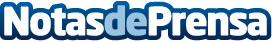 Murcia asistirá a Fitur 2016 con un stand más amplio, un mostrador único y una oferta segmentada por productosAsí lo anunció hoy el consejero de Desarrollo Económico, Turismo y Empleo, Juan Hernández, durante la presentación del stand que promocionará a la Región en la XXXVI edición de la Feria Internacional de Turismo, Fitur, que se celebra en el Parque Ferial Juan Carlos I de Madrid del 20 al 24 de enero de 2016.Datos de contacto:Nota de prensa publicada en: https://www.notasdeprensa.es/murcia-asistira-a-fitur-2016-con-un-stand-mas Categorias: Murcia Turismo http://www.notasdeprensa.es